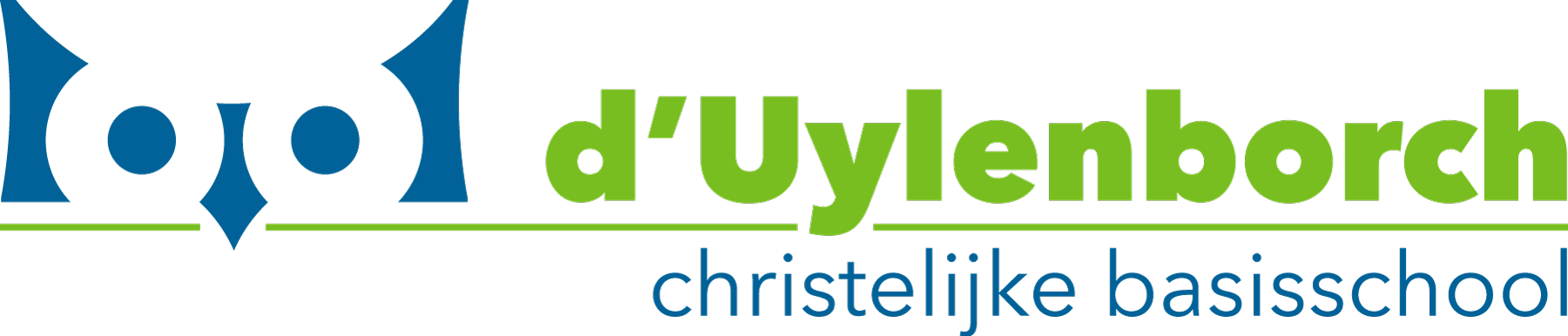 Notulen Medezeggeschapsraad CNS d’Uylenborch 22-03-2021 Aanwezig: Ingrid, Isabeth, Claudia, Esther, Conny
Notulist:  HarmenVergaderrooster MR en GMR 2020-2021OnderwerpBesprokenActie1.OpeningIngrid opent de vergadering2.In te brengen punten 3.Mededeling:RI&E → nog geen terugkoppeling van ontvangenTevredenheidsonderzoek
Dit had in februari afgenomen moeten worden. Ton heeft besloten i.v.m. de lockdown om dit uit te stellen. Als het goed is wordt het onderzoek voor Pasen uitgezet. Ook hoe de vraag rondom de schooltijden is nog niet helemaal geformuleerd. In ieder geval is dit nog niet naar ons (MR) gecommuniceerd. Als dit nog gaat lukken qua tijdspad,  komt de vraagstelling langs de MR. (Dit is niet meer gelukt). Als we hier meer over horen, laat Ingrid dit weten in de app.Tussenafspraak MR: groepsformatie en gemaakte uren per leerling.
Ook dit jaar halen we niet de urennorm. Hier moet wat in gebeuren. Dit moet alleen eerst nog langs het team. Daarom wilt Ingrid een extra vergadering inplannen.Extra vergadering is gepland voor 12 april, 20.00 uur.4.Notulen 18 januari 2021Notulen zijn vastgesteld.			Let op: Nieuwe notulen nog niet op de website plaatsen voordat ze goedgekeurd zijn.Notulen worden na de vergadering rondgestuurd. Leden hebben 1 week om hierop te reageren. Als er geen reacties komen, worden ze vastgesteld.5.CoronaOuders hebben gemerkt dat wanneer er een besmetting is, dat de communicatie goed verlopen is; snel en duidelijk.Fijn dat op maandag alle ouders van de school op de hoogte gesteld zijn. Een enkele ouder vond het lastig dat we direct weer online verder zijn gegaan. Ouders moesten daarom nog wel even schakelen. Misschien goed om in de communicatie ook aan te geven wat die quarantaine inhoudt. Even navragen hoe andere Stromingsscholen omgaan met leerlingen die in quarantaine zitten. Er is wel afgesproken dat leerlingen online les krijgen. Hoe dit verder gebeurt is aan de scholen zelf. Bij de kleuters zouden de verkeerspoppetjes neergezet worden. Dit gebeurt niet. Ingrid neemt contact op met de kleutercollega’s. Ouders houden zich goed aan het ‘snottebellenbeleid’. Wel wordt er regelmatig gebeld of een kind wel of niet kan komen. Team wordt nagevraagd op de inzet van de verkeerspoppetjes.Ter info naar Hennie: Wat houdt quarantaine in?6.Reglement MRIs vastgesteld in de GMR. Er was nog een kleine wijziging over de begripsbepaling van wat een grote school is. (>300 lln.) Ton vult dit nog aan. 7.Marap 4e kwartaal Er is geld over gebleven op de begroting. MT is bezig met een plan. Zij willen investeren op 2 vlakken. 1. Wellicht splitsing van de combiklas zodat zij na alle Cornona/lockdown perikelen in een eigen klas les kunnen krijgen. Maar hiervoor is €15.000 niet voldoende. Wellicht komt er nog een pot vanuit de overheid om dit te kunnen doen.2. een onderwijsassistent voor ondersteuning in de combiklas en leerwijs.Wat is het geld wat naar het schoolfonds gaat? Dit jaar scheelde de realisatie veel t.o.v. de begroting. Is dat komend jaar weer, of was dit eenmalig en waarom?Wat gaan we doen met het budget voor de MR?
Ingrid neemt de vragen mee naar het MTIedereen denkt na over wat we met onze “pot” kunnen doen. 8.SchoolveiligheidsplanOpmerkingen zijn aangepast. We verlenen instemming.9.Brede schoolWe zijn bijgepraatIngrid zorgt ervoor dat Hennie een stukje op de nieuwsbrief plaatst.10.Ingekomen stukkenUitgaande stukkenMails met vragen worden beantwoord.Conny reageert op de ingekomen stukken.11. GMR6 april is de volgende vergadering. Nu niets te melden. 
Omdat Esther en Harmen uit de MR gaan, is het misschien goed om te kijken wie de GMR in de gaten houdt? Hier moeten we volgend jaar een taak voor maken. 12. RondvraagZijn er reacties gekomen op de vacature voor de O-MR? Nee, geen reacties gekomen. We zetten het opnieuw op de nieuwsbrief. Daarnaast kan de oudergeleding wat rondvragen/polsen bij ouders. Ingrid zorgt dat er een nieuw stukje op de nieuwsbrief komt.13. SluitingPunten voor het team: Verkeersveiligheid rondom de school in de gaten houdenVerkeerspoppetjes op de parkeerplaatsen zetten bij de kleutersVerkeersveiligheid rondom de school in de gaten houdenVerkeerspoppetjes op de parkeerplaatsen zetten bij de kleutersPunten voor de directie UylenborchVragen over begrotingStukje op nieuwsbrief over werving O-MR lidStukje op de nieuwsbrief over de gang van zaken rondom de brede schoolVragen over begrotingStukje op nieuwsbrief over werving O-MR lidStukje op de nieuwsbrief over de gang van zaken rondom de brede schoolPunten voor GMRMR (20.00 uur)GMR (19.30 uur)21-09-202026-09-2019 De Verrekijker, Waardhuizen9-11-202021-11-2019 De Sprankel, Dussen18-01-202130-01-2020 De Regenboog, Nieuwendijk22-03-202131-03-2020 De Ark, Meeuwen17-05-202119-05-2020 ‘t Kompas, Werkendam05-07-202123-06-2020 (reserve) de Zaaier, Andel